Proteins Have Different Functions in Our BodiesReference Sheet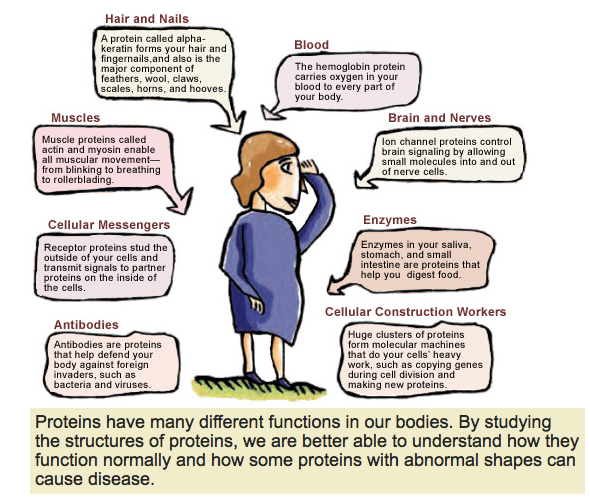 